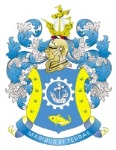 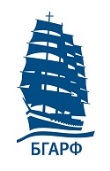 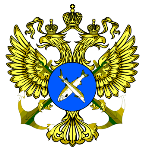 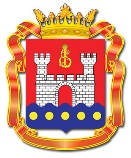 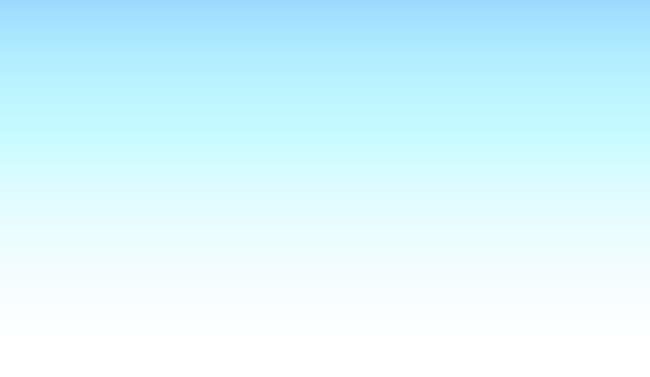 Информационное письмоКалининградский государственный технический университетпри поддержкеФедерального агентства по рыболовству иПравительства Калининградской областипроводит                                           VI МЕЖДУНАРОДНЫЙ                                БАЛТИЙСКИЙ МОРСКОЙ ФОРУМ                                               Уважаемые коллеги!Приглашаем Вас принять участие в ежегодном  VI Международном Балтийском морском форуме (БМФ), который состоится  с 3 по 6 сентября 2018 г. в Калининграде на площадках Калининградского государственного технического университета и Балтийской государственной академии рыбопромыслового флота. Целью форума является обмен научно-техническими достижениями, расширение научно-технического сотрудничества и выработка эффективных алгоритмов реализации новаторских идей в области судостроения, информационных технологий, аквакультуры, экологии, сельского хозяйства, пищевой биотехнологии, водных биоресурсов и технологий продуктов здорового питания.Конференции в рамках VI Балтийского морского форума:XVI Международная научная конференция  «Инновации в науке, образовании и предпринимательстве-2018»;VI  Международная научная конференция   «Морская техника и технологии. Безопасность морской индустрии»;VII Международная научно-практическая конференция «Пищевая и морская биотехнология»;V Национальная научная конференция   «Инновации в технологии продуктов здорового питания»;IV Международная научная конференция «Инновации в профессиональном, общем и дополнительном образовании»;VI Всероссийская научная конференция  «Водные биоресурсы, аквакультура и экология водоемов»;IV Международная научная конференция «Прогрессивные технологии, машины и механизмы в машиностроении и строительстве»;IV Международная конференция    «Инновационное предпринимательство-2018»;Круглый стол « Прогрессивные технологии на транспорте».Деловая часть программы включает  пленарное заседание, конференции, семинары, экспертные сессии, «круглые столы», выставку.Организационный взнос составляет 2500 руб., который включает оплату комплекта участника и публикацию в  сборнике статей по  материалам Форума, входящем в наукометрическую базу РИНЦ.    Лучшие доклады  по морехозяйственной тематике по решению Оргкомитетов конференций Форума будут опубликованы в специальном выпуске журнала «Морские интеллектуальные технологии», который включен в перечень ВАК и международную реферативную базу данных Web of Science, а также в соответствующих рубриках журналов «Известия КГТУ», «Известия БГАРФ».Официальными рабочими языками Форума являются русский и английский.Важные даты: оплата оргвзноса – до 01.08.2018 г.; прием статей – до 10.07.2018 г.Участие в Форуме подтверждается обязательной регистрацией на сайте  http://bmf.klgtu.ru/.С информацией о мероприятиях Форума и иной необходимой  информацией можно ознакомиться на сайте Форума.   Контакты оргкомитета:Мороз Елена Дмитриевна, тел. 8 (4012) 995-994, e-mail: elena.moroz@klgtu.ru; Липская Анастасия Сергеевна, тел. 8 (4012) 995-994,  e-mail: anastasiya.lipskaya@klgtu.ru 